Карта градостроительного зонирования территории Артемовского городского округа применительно к территории села Мостовское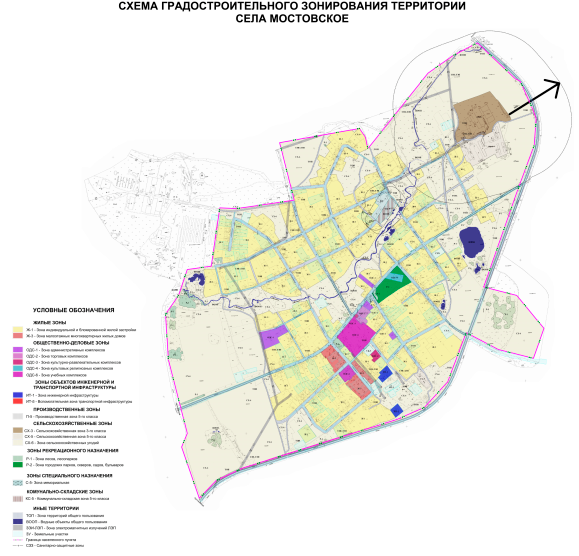 